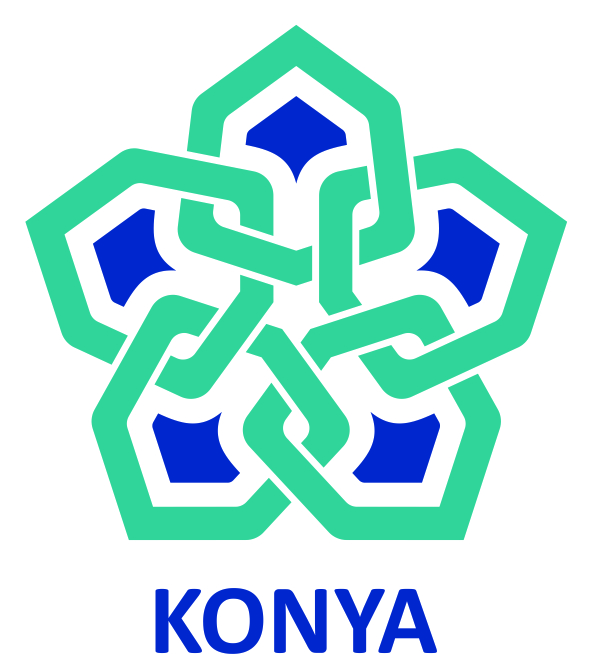 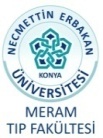 Adı, Soyadı, Ünvanı 			: Ana Proses Adı			:Alt Proses Adı			:Görevi					:Üst Yönetici/Yöneticileri		: Astları					: Ömer KONDUMeram Tıp Fakültesi DekanlığıEtik KurulVHKİDekan / Fakülte Sekreteri SORUMLULUKLARIEtik Kurul Yıllık toplantı tarihlerini belirleyip ilan etmek,Ön başvuruları değerlendirmek,Alınan başvuruları belirlenen toplantı tarihlerine göre gündem oluşturmak,Oluşturulan gündemi Etik Kurul Üyelerine duyurmak, Etik Kurulda görüşülen başvuru kararlarını ilgili başvuru sahibine bildirmek